ICC (IS-STM) CONSENSUS COMMITTEE ON STORM SHELTERS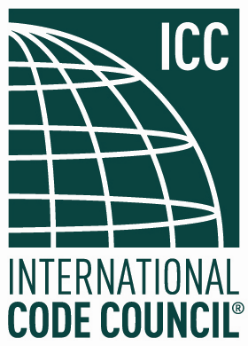 PUBLIC COMMENT ON COMMITTEE ACTIONSFROM FEBRUARY 19, 2020 MEETING 2Public comments due to the ICC office by August 10, 2020. I, _________________________________________,		(Print Name)am submitting public comment(s) to the second public review draft for the ICC 500 Standard for the Design and Construction of Storm Shelters.Signed: ______________________________representing _________________		(Signature required)Date: __________________________Email:_____________________________Phone: ____________________________Instructions:  All public comments must state the section and the associated change proposal that the change was based on.  Please provide files in word where possible.If the public comment requests AS SUBMITTED of the original proposal or DISAPROVAL of the committee action, the public comment must include a reason for the committee to reconsider their actions.If the public comment requests AS MODIFIED, the modification should assume the committee actions is approved, and show the public comment with the modification in legislative text.  The public comment must also include a reason for the modification.  For example:If the committee action for IS-STM 00-00-18 was As Submitted with the following change:999.1 Foxes and dogs.  The quick brown red fox jumped over the lazy sleeping dog.The public comment should be in the following form:Request further modified IS-STM 00-00-18 as followed:999.1 Foxes and dogs.  The quick red fox jumped over the sleeping tired dog.Reason:  The dog does not have to be asleep for the fox to jump over, only laying down.Thank you for your interest in the development of the ICC 500.  Questions and public comments can be directed to the secretariat of the standard, Kimberly Paarlberg, at kpaarlberg@iccsafe.org or 888-422-7233, Ext. 4306.  Go to ICC 500 page on the ICC website for more information, then under Second Draft Development for the Public Input Agenda.  To purchase a copy of ICC 500-2014 go to ICC 500-2014 in the ICC store. A code and commentary is available at ICC 500-2014 Code and Commentary at the ICC store.   To view a read only version of ICC 500-2014 go to ICC 500-2014 read only. 